Chemistry: Balancing Equations Activity		 Name _________________________Directions: 	Listen to the instructions of your teacher and follow the example below to help you  
                      understand how to complete this activity.               ____ CO  +   ____ O2                   ____CO2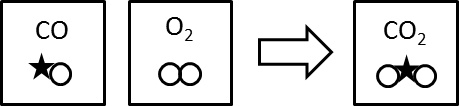 Use the pieces provided to balance each of the following equations. Then fill in the table.How many atoms ofeach type participatein the reaction?How many atoms ofeach type participatein the reaction?How many atoms ofeach type participatein the reaction?EquationCHO____ CH4  +  ____ O2        ____ H2O  +  ____CO2
____ H2  +  ____ O2        ____ H2O____ H2  +  ____ O2        ____ H2O2____ CH4  +  ____ O2        ____ CH3OH____ C6H12O6  +  ____ O2        ____ H2O  +  ____CO2____ C3H8  +  ____ O2        ____ H2O  +  ____CO2____ CO2  +  ____ H2        ____ H2CO  +  ____O2My rules for balancing C,H,O compounds:
	Step 1) balance carbon first
	Step 2) balance hydrogen next
	Step 3)  balance oxygen lastHow to balance a chemical equation:
   1) polyatomic ions first
   2) even / odd (make all odd  even)
   3) single elements last
   4) 5/2 (O2) = 5 oxygen and then double equation